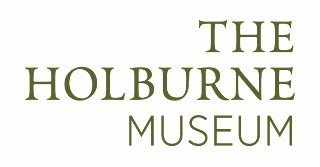 Easter Art Camps 2017DateArtistActivityWEEK 1Monday 10 AprilHannah CardingIt’s Springtime!Get into the Springtime mood with a day of making bright and colourful artworks. Create a beautiful Easter willow wreath filled with paper flowers inspired by paintings in our exhibition Bruegel: Defining a Dynasty, decorated eggs and pompoms. You will also paint a fabulous garden landscape bursting with springtime imagery and activity using a range of vibrant mixed media.Tuesday 11 AprilHannah CardingShips Ahoy!Be inspired by paintings of ships in the Holburne collection to make a variety of quirky and imaginative nautical artworks including a ship in a bottle, a vintage-style seafaring illustration and a piece of golden ship's treasure! Involves a mixture of 3D, collage illustration, clay and plaster of Paris.Wednesday 12 April Chrissie WeltikeEastern Inspiration Using the beautiful 'Imari' Japanese porcelain as your inspiration, you will make a unique willow and tissue plate. The patterns you create will be inspired by the intricate designs and hidden creatures you will discover in this collection. 'The more you look, the more you see'. Come along and explore various materials and learn new techniques.Thursday 13 AprilJo LovellPowerful Patterns   Taking inspiration from the Holburne collection, you will design and decorate a canvas bag with your own unique designs. You will also design and make a wonderful stained glass-effect art work.WEEK 2Tuesday 18 AprilChrissie WeltikeAnimal AnticsGo on an animal-sketching hunt in the galleries.  Use your drawings to design and decorate a mug, coaster and a unique name-plate sign for your bedroom door.                                                                                                                                                             Continued…Wednesday 19 AprilChrissie WeltikeThink Small!Explore all things small in the Holburne from Japanese netsuke (belt toggles) to miniature portraits.  Have fun creating small treasures and a special container to take them home in.Thursday 20 AprilMary Caron-CourtneyPuppet Portraits Make a unique willow puppet inspired by characters in paintings in the exhibition Bruegel: Defining a Dynasty. You will design the costume based on your observational drawings and then clothe your puppet ready for action! Expect to use a range of materials: willow, fabric, paper, collage and paint.Friday 21 AprilHannah CardingReady, Steady, Print and Paint!Enjoy a day of printmaking using a variety of fun techniques. Using images of birds in the Holburne collection, you will make beautiful fabric-printed bunting, a vibrantly printed tree artwork full of different birds, and a collection of limited edition, hand-printed greetings cards. The day will also include drawing, stencilling and painting skills.